федеральное государственное бюджетное образовательное учреждение высшего образования«Оренбургский государственный медицинский университет»Министерства здравоохранения Российской ФедерацииКафедра биологииКОНТРОЛЬНАЯ РАБОТАпо дисциплине«Экология растений»студента 2 курса фармацевтического факультета____ группыФИОКонтрольная работаМодуль 2. Фитоценология и география растенийВариант 5.Задание 1. Определите представленные на рисунках типы сукцессий по происхождению, дайте им характеристику.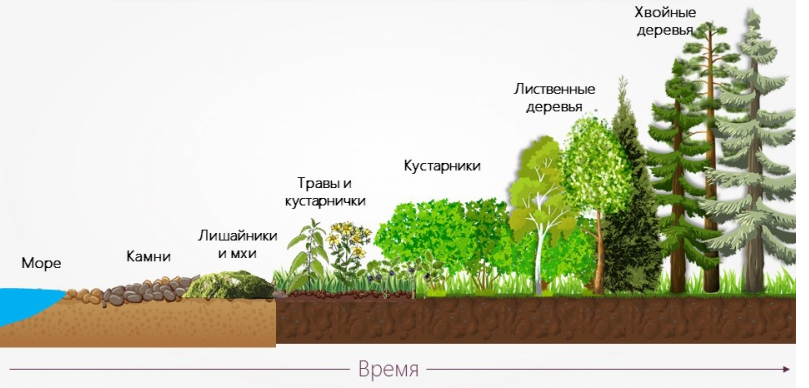 Рис. 1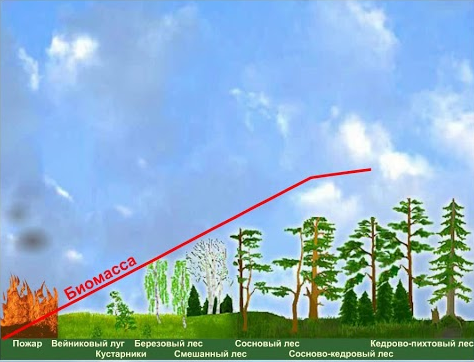 Рис. 2Задание 2. Флористическое районирование земного шара по А.Тахтаджяну.Задание 3. Высотная зональность (высотная поясность). Растительность гор.Задание 4. Растительность пресных водоемов. Адаптивные особенности водных растений.Задание 5. Ядовитые растения. Приведите примеры и дайте характеристику 5 видам ядовитых растений.